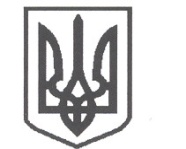 УКРАЇНАСРІБНЯНСЬКА СЕЛИЩНА РАДАВИКОНАВЧИЙ КОМІТЕТРІШЕННЯ18 червня 2021 року     					              	      	№ 162   	смт СрібнеПро розгляд заяви  гр. КРИКЛИВОГО П.О.,жителя  вул. Миру 21, с.Сокиринці, Прилуцького району, Чернігівської області   Розглянувши заяву гр. КРИКЛИВОГО Петра Олексійовича,  жителя                   вул. Миру 21,  с.Сокиринці, Прилуцького району, Чернігівської області та матеріали, подані до виконкому, про надання матеріальної допомоги на лікування, керуючись    ст. 34 Закону України «Про місцеве самоврядування в Україні» у рамках виконання Програми «Турбота» на 2021 -2026 роки, затвердженої рішенням тридцять шостої сесії сьомого скликання Срібнянської селищної ради від 13 жовтня 2020 року, виконавчий комітет селищної ради вирішив:Надати матеріальну допомогу на лікування КРИКЛИВОМУ Петру Олексійовичу,  жителю вул. Миру 21,  с.Сокиринці, Прилуцького району, Чернігівської області в розмірі – 1500  (одна тисяча п'ятсот) грн.Відділу   бухгалтерського   обліку   та   звітності   провести   виплатуодноразової грошової допомоги гр. КРИКЛИВОМУ Петру Олексійовичу  у розмірах згідно з п. 1  цього рішення.Контроль  за   виконанням  цього   рішення  покласти  на  керуючого справами (секретаря) виконавчого комітету Ірину ГЛЮЗО.Селищний голова	Олена ПАНЧЕНКО